Publicado en Ciudad de México el 04/03/2020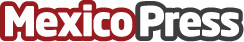 IB Group comparte 3 aspectos para adaptar una marca a la medida centennialLas nuevas generaciones están ocupando el 75% de la fuerza laboral actual en México, y es necesario que las marcas comiencen a adaptarse a sus nuevos estilos de compraDatos de contacto:COMA5528944247Nota de prensa publicada en: https://www.mexicopress.com.mx/ib-group-comparte-3-aspectos-para-adaptar-una Categorías: Moda Marketing Sociedad Consumo http://www.mexicopress.com.mx